6. ver mais informações no livro biofísica.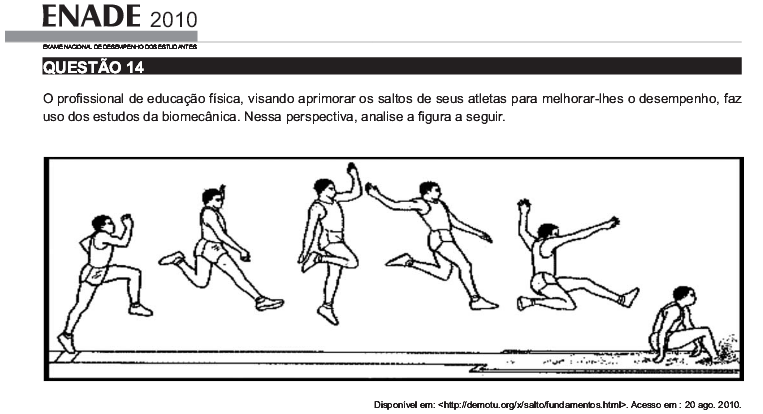 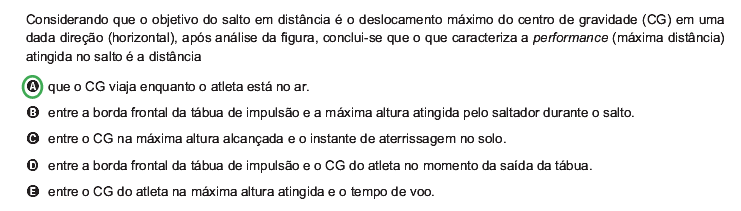 6Leslley e  Lucas1ºV03Energia mecânica dos humanos ao fazerem um saltoBiofísica: Fundamentos e aplicaçõesA pesquisa visa analisar a energia potencial, outras formas de energia e conservação da energia no corpo humano. A energia se apresenta sob diversas formas, como energia mecânica, térmica, química, luminosa, elétrica, magnética, etc. É bastante comum a conservação de uma dessas  formas em outra. Os saltos dos humanos são feitos de duas maneiras: em primeiro lugar será um simples salto vertical, ou seja, salto a partir de uma posição de repouso e em segundo lugar um salto que exige uma corrida prévia, como é o caso dos saltos com vara ou de altura, nas competições esportivas.